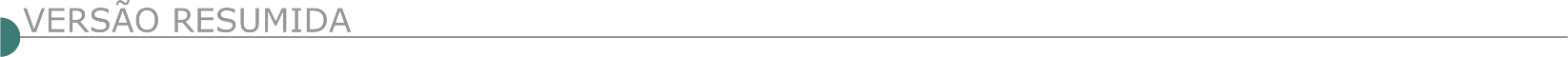 ESTADO DE MINAS GERAISAIMORÉS PREFEITURA MUNICIPAL - TOMADA DE PREÇOS Nº 002/2021. PROCESSO Nº 068/2021 - EDITAL Nº 034/2021Objeto: Contratação de Empresa especializada para prestação de serviços de Engenharia para Construção de Campo de Futebol localizado na Barra do Manhuaçu, Município de Aimorés/MG, conforme especificações constantes no Memorial Descritivo, Cronograma Físico Financeiro, Planilha Orçamentária, Planta Baixa e Projeto Básico. Em atenção ao Contrato de Repasse nº 890344/2019/MCIDADANIA/CAIXA, que entre si celebram a União Federal, por intermédio do Ministério da Cidadania, representado (a) pela Caixa Econômica Federal, e o Município de Aimorés, objetivando a execução de ações relativas ao Esporte, Cidadania e Desenvolvimento. Abertura: Dia 14/09/2021 às 08:00 -. Melhores informações à Av. Raul Soares, nº 310, Centro, Aimorés/MG. Tel.: (33) 3267-1932, site: www.aimores.mg.gov.br. BOM DESPACHO PREFEITURA MUNICIPAL REPUBLICAÇÃO DE EDITAL – TP 1/2021Contratação de empresa para execução de reforma e adaptação das dependências do COPOM. Sessão: 14/9/21, 9h. Edital: www.bomdespacho.mg.gov.br/licitacao. Info: (37) 99106-3812 ou licitacao@pmbd.mg.gov.br. CAPITÓLIO PREFEITURA MUNICIPAL TOMADA DE PREÇOS N. º 17/2021CNPJ Nº. 16.726.028/0001-40, torna público através da Presid. CPL, Claudio Henrique Mesquita Junior, que se acha aberto o Procedimento Licitatório nº.124/2021, do tipo menor preço global, objetivando a contratação de empresa especializada para execução de obra para construção da Unidade de Atenção Especializada em Saúde, Contrato de Repasse OGU Nº 859670/2017. Devendo os Envelopes contendo Documentação Habilitação (Envelope 01) e Proposta Comercial (Envelope 02) serem entregues na Seção de Licitação, até às 09:00 horas do dia 14/09/2021, sendo que o Envelope 01 referente à Habilitação será aberto às 09:30 horas do dia 14/09/2021, no mesmo local. Informações através do telefone (37)33730300 ou www.capitolio.mg.gov.br. CÁSSIA PREFEITURA MUNICIPAL PL 590/2021 - TP 008/2021. A Prefeitura de Cássia/MG torna público para o conhecimento dos interessados que realizará licitação na modalidade TOMADA DE PREÇOS, em Sessão Pública em sua sede, na Rua Argentina, nº 150, Bairro Jardim Alvorada, na sala da Seção de Licitações e Contratos, às 9h do dia 10 de setembro de 2021, quando será recebido o credenciamento, envelopes de documentos para habilitação (nº 01) e de proposta comercial (nº 02), tendo como objeto a “Contratação de Empresa Especializada para Execução de Obra de Revitalização do Pavimento em Bloco Intertravado de Concreto de Trecho da Rua Astolfo de Oliveira Filho”, conforme Projeto Básico Completo constante nos anexos do edital, cujo critério de julgamento será o de “Menor Preço Global”, conforme anexo I. A VISITA TÉCNICA é FACULTATIVA e pode ser realizada em qualquer data até 09/09/2021 (quinta-feira), nos horários de expediente da Secretaria Municipal de Obras e Infraestrutura (das 7h às 11h e das 13h às 17h), devendo os interessados agendar a visita técnica ou tirar dúvidas técnicas pelo telefone (0**35) 3541-5723 ou pelo e-mail pedro.lopes@cassia.mg.gov.br. Não haverá expediente nos finais de semana e feriados. O Edital e seus anexos estão à disposição dos interessados no site www.cassia.mg.gov.br ou na sede da Prefeitura Municipal, das 7h às 11h e das 13h às 17h. Para informações a respeito do edital contactar (0**35)3541-5709 / 5710 ou pelos e-mails licitacoes@cassia.mg.gov.br ou cleiton.batista@cassia.mg.gov.br. CLARO DOS POÇÕES PREFEITURA MUNICIPAL AVISO DE LICITAÇÃO PROCESSO Nº 038/2021 – TOMADA DE PREÇOS Nº 002/2021. O Município de Claro Dos Poções/MG torna público que realizará licitação na modalidade TOMADA DE PREÇOS para contratação de empresa especializada para execução de pavimentação asfáltica em PMF (pré-misturado a frio) em vias diversas na Comunidade de Pouso Alto no Município de Claro dos Poções/MG, conforme projeto básico, memoriais descritivos, planilhas de preço, cronogramas físico financeiro e anexos deste Edital. Data e horário da sessão pública: 13/09/2021 às 09h00min. Recebimento dos envelopes até as 17h00min do dia 09/09/2021. O Edital encontra-se disponível no site: www.clarodospocoes.mg.gov.br - Licitações. Consultas e esclarecimentos no e-mail: licitaclaro@gmail.com; Telefone: (38)3237-1157. Claro dos Poções, 25/08/2021. Vicente Ferreira Neto – Presidente da CPL.CLARAVAL PREFEITURA MUNICIPAL TOMADA DE PREÇOS Nº 001/2.021 Objeto: Contratação de Empresa Especializada para Construção de Muro de Arrimo no Posto de Saúde Nossa Senhora Aparecida para manutenção da Secretaria de Saúde do Município, conforme especificações do edital, projetos e planilhas. Data de abertura: 13/09/2021– 09h00mim. O edital pode ser retirado: no Dep. de Licitação ou por meio do sítio: www.claraval.mg.gov.br - Informações pelo telefone: (34) 3353-5200. 25/08/2021. CORONEL XAVIER CHAVES PREFEITURA MUNICIPAL - PROCESSO LICITATÓRIO 49/2021, TOMADA DE PREÇOS 06/2021Tipo Menor Preço Global. Objeto: Contratação de empresa especializada para prestação de serviço de readequação de calçamento na Rua Geraldo Passarini no Bairro Vila Mendes, visando a retirada e reassentamento de bloquete sextavado. Certificado de Registro Cadastral - CRC (obrigatório) e Visita Técnica (facultativa): até 08/09/2021. Abertura da sessão pública: 10/09/2021 às 8h00min. O edital está disponível no Site - www.coronelxavierchaves.mg.gov.br, informações na Prefeitura Municipal à Rua Padre Reis, 84, Centro, Coronel Xavier Chaves/MG, no horário de 08h00min às 11h00min e de 12h00min às 16h00min. Tel.: (32) 3357-1235. CÓRREGO DANTA PREFEITURA MUNICIPAL TOMADA DE PREÇO Nº 005/2021A Prefeitura Municipal de Córrego Danta, torna público a realização de Licitação na Modalidade Tomada de Preço nº 005/2021, no dia 15 de setembro de 2021, às 10:00 (dez) horas na sede da Prefeitura, situada na Avenida Francisco Campos, nº 27, Centro, Córrego Danta/MG, cujo objeto é a contratação de empresa especializada para pavimentação poliédrica em vias públicas de Córrego Danta, conforme Emenda Especial, Código do Plano de Ação nº 09032021-013672. Os envelopes contendo a documentação de Habilitação e proposta, poderão ser entregues no endereço acima citado, até às 09:45 horas, do dia 15/09/2021. Os interessados poderão adquirir o edital no site www.corregodanta.mg.gov.br, no endereço acima citado ou obter informações no horário de 08:00 às 17:00 horas de segunda à sexta-feira, pelo telefone 37 3424-1010 ou pelo e-mail; licitacao@corregodanta.mg.gov.br. ENGENHEIRO CALDAS PREFEITURA MUNICIPAL TOMADA DE PREÇO 006-2021Objeto: contratação de empresa para pavimentação de vias no distrito de são José do Acácio em Engenheiro Caldas, Credenciamento e abertura dos envelopes: 13 de setembro de 2021, às 09h00min. O edital em inteiro teor estará disponibilizado na sede da prefeitura, na Rua Joaquim Manoel Ribeiro, 28, – Centro, na sala da CPL ou por email-licitacao@engenheirocaldas.mg.gov.br. FRONTEIRA PREFEITURA MUNICIPAL - CÂMARA MUNICIPAL AVISO - EDITAL DE LICITAÇÃO TOMADA DE PREÇOS Nº 002/2021 “Menor Preço Global” O Presidente da Câmara Municipal de Fronteira/MG, no uso de suas atribuições legais, torna público que fará realizar no dia 15 de setembro de 2021 às 13hrs30min, na Secretaria da Câmara Municipal - na Av. Minas Gerais nº 135 - Centro - Fronteira/MG, Tomada de Preços, objetivando a contratação de empresa especializada na área da engenharia, para execução de obras referente à reforma do Prédio da Câmara Municipal de Fronteira/MG; conforme Projeto Básico. PREFEITURA MUNICIPAL ICARAÍ DE MINAS - PROC 73/21 TORNA PÚBLICO QUE REALIZARÁ: PROC 73/21 TP 06/21 TP P/ Contratação de empresa para recapeamento asfáltico em CBUQ; sessão oficial: 13/09/21, as 09:00h; abertura de envelopes: 13/09/21, as 09:10h; www.icaraideminas.mg.gov.br, icaraideminas.licitação@gmail.com. PREFEITURA MUNICIPAL DE IPATINGA - PREGÃO ELETRÔNICO Nº 134/2021Objeto: Pregão Eletrônico - Tem por objeto contratar, no regime de execução por empreitada por preço unitário, empresa especializada para a prestação dos serviços de recomposição asfáltica (operação tapa buracos), das vias públicas do município de Ipatinga mg, assim como atender a necessidade de instalação de redutores de velocidade e passagens elevadas, mediante a programação semanal dos serviços e conforme ordem de serviços do município, e segundo as condições e especificações previstas no RT. Edital a partir de: 26/08/2021 das 08:00 às 17:59 - Endereço: Rua Maria Jorge Selim de Sales - - Ipatinga (MG) - Entrega da Proposta:  a partir de 26/08/2021 às 08:00 - Abertura da Proposta:  em 08/09/2021 às 08:00, no endereço: www.comprasnet.gov.br. PREFEITURA MUNICIPAL MONTE ALEGRE DE MINAS - TOMADA DE PREÇOS 005/2021 O Prefeito Municipal, no uso de suas atribuições legais, através da Presidente da Comissão Permanente de Licitações, torna público para conhecimento dos interessados, que fará realizar no dia 13 de setembro de 2021, às 13:00, no Departamento de Licitações da Prefeitura Municipal de Monte Alegre de Minas, perante comissão designada, o processo licitatório sob a modalidade de Tomada de Preços, do tipo menor preço global, para contratação de empresa especializada, pelo regime de empreitada global para pavimentação asfáltica em CBUQ na Rua São Francisco e Av. João Alves de Souza, com objetivo de interligar os bairros São Francisco e Paloma, conforme Convênio de Saída nº 1491000303/2021/SEGOV/ PADEM. O Edital com todas as exigências e condições encontra-se à disposição dos interessados no Departamento de Licitações, no horário de 11:00 às 17:00h. MORRO DO PILAR PREFEITURA MUNICIPAL PREGÃO PRESENCIAL Nº 047/2021Torna público para conhecimento dos interessados o Pregão Presencial nº 047/2021, cujo objetivo a contratação de empresa para locação de caminhões e maquinas para manutenção das estradas vicinais, limpeza urbana e demais serviços para atender a Secretaria Municipal de Obras e Serviços Urbanos da Prefeitura Municipal de Morro do Pilar. Data de abertura 09/09/2021 as 09:00. As informações poderão ser prestadas pelo telefone (31) 38665249 ou através do e-mail licitacao@morrodopilar.mg.gov.br. Pregoeira Heide Ferreira da Silva. Tomada de Preços nº 004-2021, torna público para conhecimento dos interessados a Tomada de Preços nº 004-2021, cujo objetivo é a contratação de empresa especializada para reforma e restauração da Praça Real. Data de abertura 15/09/2021 as 09:00. As informações poderão ser prestadas pelo telefone (31) 38665249 ou através do e-mail licitacao@morrodopilar.mg.gov.br. NACIP RAYDAN PREFEITURA MUNICIPAL AVISO DE LICITAÇÃO - PROCESSO LICITATÓRIO 027/2021, TOMADA DE PREÇO N.º 001/2021 Tipo: Menor Preço Global. Objeto: Contratação de empresa especializada para Pavimentação em blocos sextavado de concreto nas ruas Ataíde Moreira, Rua Peçanha, Travessa Tiradentes e Ademar Alvarenga, Convênio n°. 884527/2019. Participes: Planejamento Urbano e Prefeitura Municipal de Nacip Raydan-MG. Data, hora e local para abertura dos envelopes relativos à Proposta e Habilitação: dia13/09/2021 às 09hrs (nove) horas, na Sala de Reuniões da Comissão Permanente de Licitação da Prefeitura Municipal, à Rua Ataíde Moreira, n.º 212 – Centro, neste Município. Cópias do edital poderão ser obtidas no endereço acima mencionado ou pelo e-mail licitacao@nacipraydan.mg.gov.br. Demais informações pelo Fone: (33)3294-1117.NANUQUE PREFEITURA MUNICIPAL AVISO DE REPETIÇÃO – TOMADA DE PREÇOS 003/2021 O Município de Nanuque/MG torna público que às 09h e 00min do dia 15 de setembro de 2021 estará repetindo a sessão pública para abertura da sessão de Licitação correlato ao Processo Licitatório nº 055/2021- Tomada de Preços nº 003/2021 o qual tem por objeto Contratação de Empresa para execução de pavimentação asfáltica Trecho Av. Santos Dumont - Centro – Nanuque-MG. OLIVEIRA FORTES PREFEITURA MUNICIPAL TOMADA DE PREÇOS Nº05/2021 Situada na Praça Vicente Prata Mourão,63,Oliveira Fortes/MG, através da sua CPL, torna público, para o conhecimento de todos, que fará realizar Licitação Proc. nº 63/2021, Modalidade de TOMADA DE PREÇOS Nº05/2021,com julgamento do tipo “REGIME DE EXECUÇÃO: EMPREITADA GLOBAL”, para realização de melhoramento de via pública com execução de calçamento em bloquetes sextavados e rede de drenagem pluvial e sinalização, em conformidade com projeto, planilha orçamentária e o Plano de Trabalho, devidamente aprovado pelo Concedente, obra que será executada com recursos provenientes do Convênio entre Secretaria de Estado de Infraestrutura e Mobilidade - Seinfra e o Município de Oliveira Fortes (Convênio nº 1301000008/2021/Seinfra).Calçamento da Rua Coronel Sergio Amaral, em Oliveira Fortes, conforme requisição e especificações estipuladas neste Edital. Abertura do certame será dia 14/09/2021, às 09:00hs (nove). Interessados solicitar o Edital pelo Email: licitacao@oliveirafortes.mg.gov.br, pelo Tel.: (32)3366-1133. PREFEITURA MUNICIPAL DE PONTE NOVA - PREGÃO ELETRÔNICO Nº 35/2021Objeto: Objeto: Pregão Eletrônico - Contratação de serviços para execução de calçamento em bloquete sextavado na Rua João Messias no Bairro Vale Verde.
Edital a partir de: 26/08/2021 das 12:00 às 16:00 - Endereço: Av. Caetano Marinho Nº 306 - Paço Municipal - Centro - Ponte Nova (MG) - Entrega da Proposta:  a partir de 26/08/2021 às 12:00Hs
Abertura da Proposta:  em 09/09/2021 às 13:00, no endereço: www.comprasnet.gov.br. PREFEITURA MUNICIPAL RIBEIRÃO DAS NEVES - CONCORRÊNCIA 101/2021 Torna público que se encontra disponível no site www.ribeiraodasneves.mg.gov.br, o edital de Concorrência 101/2021, cujo objeto consiste na Cont. de emp. esp. para prest. de serv. de urbanização de vias, execução de calçamento em bloquete e obras complementares, com fornecimento de materiais. A data para realização de sessão será dia 27/09/2021 as 09:00.ROMARIA PREFEITURA MUNICIPAL AVISO DE LICITAÇÃO TOMADA DE PREÇO 009/2021 O Município de Romaria/MG, através da Comissão Permanente de Licitação, torna público que às 09:00 horas do dia 10 de setembro de 2021, na sede da Prefeitura Municipal de Romaria/MG, estará realizando Tomada de Preço na contratação de empresa especializada para execução de obras de recapeamento de vias urbanas conforme Contrato de Repasse MDR 889107/2019, Operação 1065887-42 - Proposta 002516/2019, firmado com este município. Maiores informações pelo tel. (034) 3848-1110, horário das 08:00 às 17:00.PREFEITURA MUNICIPAL ROSÁRIO DA LIMEIRA - PREGÃO PRESENCIAL Nº 042/2021Torna público que fará realizar licitação na modalidade Pregão Presencial nº 042/2021, na data de 08/09/2021 às 09h00min, objetivando o Registro de Preço para futuras e eventuais prestações de serviços de aplicação de massa asfáltica CBUQ, tudo em conformidade com anexo I deste instrumento convocatório, destinados à execução de pavimentação e manutenção de vias públicas. O Edital poderá ser retirado no site: www.rosariodalimeira.mg.gov.br. Informações pelo telefone (0xx32) 3723-1263, Rosário da Limeira/MG.PREFEITURA MUNICIPAL SALINAS/MG - MODALIDADE TOMADA DE PREÇO - Nº DA LICITAÇÃO 103/2021 - Nº DO PROCESSO 6/2021Publicado em 26/08/2021 - Realização 13/09/2021 às 09h00 - Local Prefeitura Municipal de Salinas/MG - Praça Moisés Ladeia, 64, Centro, Salinas/MG - Contratação de empresa especializada do ramo de engenharia e construção civil para execução de obra de implantação de cobertura e pavimentação de acessos, objetivando melhorias no Mercado Municipal de Salinas. https://www.salinas.mg.gov.br/portal/editais/0/1/1360/. PREFEITURA DE SANTA LUZIA- MG - TOMADA DE PREÇOS 086/2021 Objeto: Contratação de empresa especializada na construção de Quadras Sintéticas nos espaços: Palmital – localizado na Rua Inácio Loiola de Oliveira, bairro São Benedito, Santa Luzia, Minas Gerais – (GRUPO 1); Curumim – localizado na Rua Lúcia Viana Paiva, bairro Cristina, Santa Luzia, Minas Gerais – (GRUPO 2). Modalidade: Tomada De Preços - Processo: 086/2021 - Órgão: Secretaria Municipal de Esportes - Data Abertura: 15/09/2021. https://www.santaluzia.mg.gov.br/v2/index.php/licitacao/tomada-de-precos-086-2021/. RECEBIMENTO DE ENVELOPES: até às 09:30 horas, do dia 15/09/2021 na Av. VIII, nº 50, Bairro, Carreira Comprida, Santa Luzia – MG, Sala 01 para protocolo e entrega dos Envelopes n° 01, com os documentos de habilitação, e nº 02, com a proposta. 2.2 ABERTURA DOS ENVELOPES: às 10:00 horas, do dia 15/09/2021, no Auditório, localizado no endereço Av. VIII, nº 50, Bairro Carreira Comprida, e prosseguindo-se com o credenciamento dos participantes e a abertura dos envelopes. GRUPO 1 - Palmital – localizado na Rua Inácio Loiola de Oliveira, bairro São Benedito, Santa Luzia, Minas Gerais, no valor de R$ 423.443,96 (Quatrocentos e vinte e três mil, quatrocentos e quarenta e três reais e noventa e seis centavos); GRUPO 2 - Curumim – localizado na Rua Lúcia Viana Paiva, bairro Cristina, Santa Luzia, Minas Gerais, no valor de R$ 396.565, 83 (Trezentos e noventa e seis mil, quinhentos e sessenta e cinco reais e oitenta e três centavos). Sítio eletrônico www.santaluzia.mg.gov.br - e-mail para cpl@santaluzia.mg.gov.br. SANTA MARGARIDA PREFEITURA MUNICIPAL EXTRATO DE PUBLICAÇÃO TOMADA DE PREÇO 008/2021 O Município de Santa Margarida-MG. Torna público, nos termos da Lei nº 8.666/93, a realização da Licitação, Processo Licitatório nº 141/2021, Tomada de Preços nº 008/2021. Objeto: Contratação de pessoa jurídica especializada para a execução de obras de restabelecimento da trafegabilidade em diversas vias urbanas e rurais localizadas no Município de Santa Margarida/MG e no Distrito de Ribeirão de São Domingos, com a reconstrução de calçamentos, guarda-corpos de concreto e metálicos, pontes mistas, galeria e cabeceira de ponte de concreto, em razão da intensa precipitação pluviométrica ocorrida nos dias 18 e 19 de fevereiro de 2021, de acordo com as metas 01, 02, 03, 13, 19, 20, 27, 30 e 32 estabelecidas pelo Sistema Nacional de Proteção e Defesa Civil – SINPDEC. Tipo menor preço por empreitada global. A entrega e a abertura dos envelopes será às 08:00 (oito horas), do dia 20/09/2021 (segunda feira), na sala de reuniões da Comissão Permanente de Licitações, à Praça Cônego Arnaldo, nº 78, Centro, Santa Margarida, Estado de Minas Gerais. Informações pelo telefone (31) 3875- 1337- ou (31) 3875- 1776, também pelo e-mail: licitacao@santamargarida.mg.gov.br. SANTANA DO PARAÍSO PREFEITURA MUNICIPAL - AVISO REPUBLICAÇÃO TOMADA DE PREÇOS Nº 003/2021 Objeto: Execução dos serviços e empregos dos materiais que farão parte das obras de drenagem pluvial e recomposição de pavimento das ruas Aracajú, Canadá e Salvador, todas localizadas no bairro São Francisco, Município de Santana do Paraíso/MG, em quantidades e condições estabelecidas no projeto básico – anexo I. Abertura dia 14/09/2021 às 13:00 horas. Retirada do edital no endereço eletrônico: Informações complementares: (31) 3251-5448. Gilberto Albertino Ramos, Secretário Municipal de Obras, Serviços Urbanos e Meio Ambiente. Santana do Paraíso, 25/08/2021.PREFEITURA MUNICIPAL SÃO JOSÉ DA LAPA - TOMADA DE PREÇOS Nº 004/2021 O Município de São José da Lapa torna público a Tomada de Preços Nº 004/2021, cujo objeto é a Prestação de Serviço de Construção do Centro de Convivência na Creche Vovó Matilde, situada no bairro Dom Pedro I, em São José da Lapa agendada para o dia 22/09/2021 ás 13h. Informações e cópia do edital completo no site www.saojosedalapa.mg.gov.br. SIMÃO PEREIRA PREFEITURA MUNICIPAL - AVISO DE LICITAÇÃO TOMADA DE PREÇOS 004/2021 O Município de Simão Pereira, por intermédio da Comissão Permanente de Licitação, torna pública a realização de licitação no dia e horário abaixo relacionados: Objeto: contratação de empresa especializada na prestação de serviços de engenharia para realizar calcamento e drenagem pluvial na rua Willd Luiz de Freitas bairro Centro na cidade de Simão Pereira MG, objeto do convenio de saída nº 1301000091/2021/ Seinfra, celebrado entre o estado de minas gerais, por intermédio da secretaria de estado de infraestrutura e mobilidade e a Prefeitura Municipal de Simão Pereira MG, conforme memorial descritivo, planilhas físico - financeiras e demais informações presentes no anexo I – termo de referência do edital., Tipo: empreitada indireta pelo menor preço global Abertura dos Envelopes: 14 de setembro de 2021 Horário: 10:00h Os interessados poderão obter maiores informações no setor de licitações da Prefeitura Municipal de Simão Pereira, com sede na Rua Duarte de Abreu, nº 90, Bairro tel.: (32) 3272-0521.TAPIRA PREFEITURA MUNICIPAL TOMADA DE PREÇO Nº 02.001/2021 Objeto: Contratação de empresa especializada para execução de encascalhamento no trecho rural no município de Tapira-mg. Abertura: 13/09/2021 ás 09:00. Tipo: Menor preço global. ESTADO DA BAHIASECRETARIA DE INFRAESTRUTURA - AVISO DE LICITAÇÃO - CONCORRÊNCIA Nº 031/2021 SECRETARIA DE INFRAESTRUTURA Tipo: Menor Preço. Abertura: 30/09/2021 às 09h:30min, Objeto: Acesso Viário em Pista Dupla à cidade de Alagoinhas pela atual Rua Paulo Afonso, com 2x2,70 km de extensão, inclusive as interseções. Família 07.19 O Edital e seus anexos poderão ser obtidos através do site www.comprasnet.ba.gov.br. Os interessados poderão entrar em contato através do e-mail: cpl@infra.ba.gov.br.  telefone (71)3115-2174 ou presencialmente, de segunda a sexta-feira, das 8h30 às 12:00h e das 13h30 às 18h00 no endereço: Comissão Permanente de Licitação - CPL - SEINFRA, Av. Luiz Viana Filho, nº 445 - 4ª Avenida - Centro Administrativo da Bahia - Prédio Anexo - 1º andar - Ala B, Salvador-Ba, O Certame será realizado mediante Videoconferência, com acesso através do endereço eletrônico: http://www.infraestrutura.ba.gov.br/licitacoes ou https://comprasnet.ba.gov.br/content/sess%c3%a3o-virtual, em conformidade com a Instrução Normativa SAEB nº 016/2020, ante a situação de emergência, acarretada pela Pandemia do Novo Coronavírus - COVID-19. SECRETARIA DE DESENVOLVIMENTO URBANO COMPANHIA DE DESENVOLVIMENTO URBANO DO ESTADO DA BAHIA – CONDER - AVISO - LICITAÇÃO PRESENCIAL Nº 055/21 Abertura: 21/09/2021, às 09:30. Objeto: CONTRATAÇÃO DE EMPRESA DE ENGENHARIA PARA EXECUÇÃO DE OBRAS DE MELHORIAS HABITACIONAIS NA LOCALIDADE DE JARDIM DAS MANGABEIRAS NO MUNICÍPIO DE SALVADOR - BAHIA. O Edital e seus anexos estarão à disposição dos interessados no site da CONDER (http://www.conder.ba.gov.br) no campo licitações, a partir do dia 27/08/2021. Salvador - BA, 25 de agosto de 2021. Maria Helena de Oliveira Weber - Presidente da Comissão Permanente de Licitação.ESTADO DO PIAUÍSECRETARIA ESTADUAL DE TRANSPORTES DEPARTAMENTO DE ESTRADAS DE RODAGEM DO PIAUÍ AVISO DE ALTERAÇÃO CONCORRÊNCIA Nº 17/2021 O Departamento de Estradas de Rodagem do Piauí, através da Comissão Especial de Licitação, constituída pela Portaria DGE/089/2021, inscrito no CNPJ/MF sob o nº 06.535.751/0001-99, torna público que, em decorrência da constatação de erros nos valores especificados nos itens 2.1, 3.2 e 3.3 da planilha orçamentária em face e considerando a necessidade de alteração dessas incongruências e de uma novo prazo para que as empresas interessadas possam participar do certame, o adiamento da data de abertura da licitação do edital acima referenciado, que tem como objeto a Execução dos Serviços de Implantação da Terraplanagem e Revestimento Primário Compactado (e=15 cm), trecho: Povoado Barra do Bonito / Dom Inocêncio - PI, com extensão total de 51,78 km, para às 10:00 (dez) horas do dia 27 de setembro de 2021, na sala de reunião da Comissão Especial de Licitação, situado no 2o andar do Edifício sede deste Órgão, situado na Av. Frei Serafim, No 2492/Centro, em Teresina, Piauí, tudo de conformidade com as disposições contidas na Lei nº 8666/93. O Edital alterado e a documentação a ele pertinente, inclusive a nova planilha orçamentária, encontram-se à disposição das empresas interessadas, que poderá ser examinada no endereço supra referido durante o horário de expediente do Órgão (7:30 às 13:30 horas) e no site do TCE e adquirida as peças do Edital na sede do DER/PI, mediante o recolhimento junto ao Setor de Tesouraria da importância de R$ 50,00 (cinquenta reais), para custeio exclusivo da reprodução gráfica do edital e aquisição do CD do Projeto de Engenharia e Especificações Técnicas, para efeito de coleta de dados da empresa interessada em participar do certame e comunicação dos esclarecimentos e questões atinentes a licitação. As empresas que já adquiriram anteriormente o edital sem as modificações agora introduzidas, poderão comparecer à sede do DER/PI no endereço citado, para recebimento do edital alterado e as demais peças que acompanham, sem quaisquer ônus. 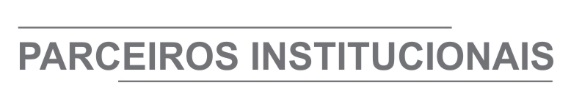 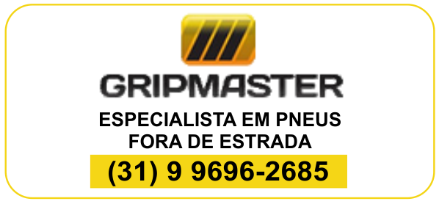 